Signature…………………………………………………	Date…………………………Please ensure all sections are completed and return form to: Glasgow West Housing Association Limited, 5 Royal Crescent, Glasgow, G3 7SL with your £1.00.			OFFICIAL USE ONLY	Source of application	Sign up/AGM/ATC/otherCat A Verified by  	Cat B Verified by	Registered with the Scottish Housing Regulator HEP 126.                                                                                                                                                                                                                                                 Registered under the Co-operative and Community Benefit Societies Act (2014) 1955 RS.               Registered as a Scottish Charity SC001667MEMBERSHIP APPLICATION FORM                                        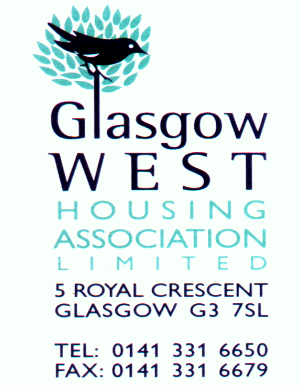 MEMBERSHIP APPLICATION FORM                                        MEMBERSHIP APPLICATION FORM                                        MEMBERSHIP APPLICATION FORM                                        MEMBERSHIP APPLICATION FORM                                        MEMBERSHIP APPLICATION FORM                                        MEMBERSHIP APPLICATION FORM                                        I wish to become a member of Glasgow West Housing Association Limited (GWHA) and I enclose £1.00 for my Share Certificate	                                                 I wish to become a member of Glasgow West Housing Association Limited (GWHA) and I enclose £1.00 for my Share Certificate	                                                 I wish to become a member of Glasgow West Housing Association Limited (GWHA) and I enclose £1.00 for my Share Certificate	                                                 I wish to become a member of Glasgow West Housing Association Limited (GWHA) and I enclose £1.00 for my Share Certificate	                                                 I wish to become a member of Glasgow West Housing Association Limited (GWHA) and I enclose £1.00 for my Share Certificate	                                                 I wish to become a member of Glasgow West Housing Association Limited (GWHA) and I enclose £1.00 for my Share Certificate	                                                 I wish to become a member of Glasgow West Housing Association Limited (GWHA) and I enclose £1.00 for my Share Certificate	                                                 I am over 16 years of age	                                                 I am over 16 years of age	                                                 I am over 16 years of age	                                                 I am over 16 years of age	                                                 I am over 16 years of age	                                                 I am over 16 years of age	                                                 I am over 16 years of age	                                                 NameTitleMr/Mrs/Miss/MsMr/Mrs/Miss/MsMr/Mrs/Miss/MsAddressAddressAddressFlat NoTelAddressAddressAddressPostcodeMobDate of BirthDate of BirthAgeEmailOccupation/Profession Current EmployerOccupation/Profession Current EmployerOccupation/Profession Current EmployerOccupation/Profession Current EmployerOccupation/Profession Current EmployerOccupation/Profession Current EmployerOccupation/Profession Current EmployerPlease tick which category applies to you	Please tick which category applies to you	Please tick which category applies to you	Please tick which category applies to you	Please tick which category applies to you	Please tick which category applies to you	Please tick which category applies to you	A. Tenant of the Association  A. Tenant of the Association  A. Tenant of the Association  A. Tenant of the Association  A. Tenant of the Association  A. Tenant of the Association  A. Tenant of the Association  B. Owner receiving a factoring service from GWHA  B. Owner receiving a factoring service from GWHA  B. Owner receiving a factoring service from GWHA  B. Owner receiving a factoring service from GWHA  B. Owner receiving a factoring service from GWHA  B. Owner receiving a factoring service from GWHA  B. Owner receiving a factoring service from GWHA  B. Other residents in GWHA area of operation B. Other residents in GWHA area of operation B. Other residents in GWHA area of operation B. Other residents in GWHA area of operation B. Other residents in GWHA area of operation B. Other residents in GWHA area of operation B. Other residents in GWHA area of operation C. Others (You will be required to attend an interview with the Membership Panel.  The panel must be satisfied that your reasons for applying are consistent with the objectives of GWHA membership Policy)C. Others (You will be required to attend an interview with the Membership Panel.  The panel must be satisfied that your reasons for applying are consistent with the objectives of GWHA membership Policy)C. Others (You will be required to attend an interview with the Membership Panel.  The panel must be satisfied that your reasons for applying are consistent with the objectives of GWHA membership Policy)C. Others (You will be required to attend an interview with the Membership Panel.  The panel must be satisfied that your reasons for applying are consistent with the objectives of GWHA membership Policy)C. Others (You will be required to attend an interview with the Membership Panel.  The panel must be satisfied that your reasons for applying are consistent with the objectives of GWHA membership Policy)C. Others (You will be required to attend an interview with the Membership Panel.  The panel must be satisfied that your reasons for applying are consistent with the objectives of GWHA membership Policy)C. Others (You will be required to attend an interview with the Membership Panel.  The panel must be satisfied that your reasons for applying are consistent with the objectives of GWHA membership Policy)Are you or have you ever been a member of another Housing Association?                Yes         NoIf yes please state which one:-Are you or have you ever been a member of another Housing Association?                Yes         NoIf yes please state which one:-Are you or have you ever been a member of another Housing Association?                Yes         NoIf yes please state which one:-Are you or have you ever been a member of another Housing Association?                Yes         NoIf yes please state which one:-Are you or have you ever been a member of another Housing Association?                Yes         NoIf yes please state which one:-Are you or have you ever been a member of another Housing Association?                Yes         NoIf yes please state which one:-Are you or have you ever been a member of another Housing Association?                Yes         NoIf yes please state which one:-Are you related to any staff member or committee member of GWHA?                       Yes         NoIf yes, who:-Are you related to any staff member or committee member of GWHA?                       Yes         NoIf yes, who:-Are you related to any staff member or committee member of GWHA?                       Yes         NoIf yes, who:-Are you related to any staff member or committee member of GWHA?                       Yes         NoIf yes, who:-Are you related to any staff member or committee member of GWHA?                       Yes         NoIf yes, who:-Are you related to any staff member or committee member of GWHA?                       Yes         NoIf yes, who:-Are you related to any staff member or committee member of GWHA?                       Yes         NoIf yes, who:-Have you ever been employed by GWHA. If so, when?                                               Yes         NoHave you ever been employed by GWHA. If so, when?                                               Yes         NoHave you ever been employed by GWHA. If so, when?                                               Yes         NoHave you ever been employed by GWHA. If so, when?                                               Yes         NoHave you ever been employed by GWHA. If so, when?                                               Yes         NoHave you ever been employed by GWHA. If so, when?                                               Yes         NoHave you ever been employed by GWHA. If so, when?                                               Yes         NoWhy do you wish to join GWHA? Why do you wish to join GWHA? Why do you wish to join GWHA? Why do you wish to join GWHA? Why do you wish to join GWHA? Why do you wish to join GWHA? Why do you wish to join GWHA? Are you interested in finding out more about GWHA?                                                  Yes         NoAre you interested in finding out more about GWHA?                                                  Yes         NoAre you interested in finding out more about GWHA?                                                  Yes         NoAre you interested in finding out more about GWHA?                                                  Yes         NoAre you interested in finding out more about GWHA?                                                  Yes         NoAre you interested in finding out more about GWHA?                                                  Yes         NoAre you interested in finding out more about GWHA?                                                  Yes         NoWould you be interested in becoming a member of the Management Committee?     Yes         NoWould you be interested in becoming a member of the Management Committee?     Yes         NoWould you be interested in becoming a member of the Management Committee?     Yes         NoWould you be interested in becoming a member of the Management Committee?     Yes         NoWould you be interested in becoming a member of the Management Committee?     Yes         NoWould you be interested in becoming a member of the Management Committee?     Yes         NoWould you be interested in becoming a member of the Management Committee?     Yes         NoPlease tick which method of communication is your preference.       Email                       Letter                       Fax                         Text                         OtherOther relevant information:Please tick which method of communication is your preference.       Email                       Letter                       Fax                         Text                         OtherOther relevant information:Please tick which method of communication is your preference.       Email                       Letter                       Fax                         Text                         OtherOther relevant information:Please tick which method of communication is your preference.       Email                       Letter                       Fax                         Text                         OtherOther relevant information:Please tick which method of communication is your preference.       Email                       Letter                       Fax                         Text                         OtherOther relevant information:Please tick which method of communication is your preference.       Email                       Letter                       Fax                         Text                         OtherOther relevant information:Please tick which method of communication is your preference.       Email                       Letter                       Fax                         Text                         OtherOther relevant information: